First Name of Application CV No 1620720Whatsapp Mobile: +971504753686 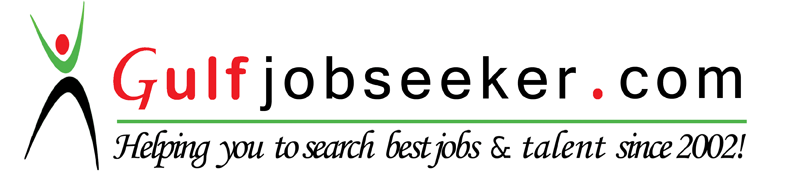 To get contact details of this candidate Purchase our CV Database Access on this link.http://www.gulfjobseeker.com/employer/services/buycvdatabase.php  INDUSTRIAL ENGINEER - Cesar Vallejo University, beginning 2012 to date  MECHANICAL ENGINEERING TECHNICIAN - College of Technology-SENATI,                                                                                   1998 to 2002	December 2008 – to Date                                      ANTAMINA MINING COMPANY S.A.                                                                                 Engineering and Project Management2015  to date     	CONTROLLER OF TURN OVER PACKAGE (TOP) AND                                        CONTROLLER DOCUMENTS.Project  names: Tailings Dam Raise Upstream Phase V, Infrastructure Projects,                                Services Projects.Budget             : $ 130000000Feature Works:  Engineering Support. 3A, 2B, Production plant material crushing. Equipment rental. Preliminary works. Stuffed shoulder tailings dam. Filling filter and coating geomembrane to cottas 4107m and 4110m. Plinths construction drilling and injections. Quality assurance. Several works.Skill               	: Management Support and Technical Documents. Document coding and engineering drawings. Quality Supervision Documents and Drawings. Preparing and delivering of weekly progress reports for projects.2013 to 2014                  DOCUMENTS CONTROLLING SUPERVISORProject  names: Tailings Dam Raise Upstream Phase IV Budget             : $ 85000000Feature Works:  Engineering Support. 3A, 2B, Production plant material crushing. Equipment rental. Preliminary works. Stuffed shoulder tailings dam. Filling filter and coating geomembrane to cottas 4107m and 4110m. Plinths construction drilling and injections. Quality assurance. Several works.Skill               	: Management Support and Technical Documents. Document coding and engineering drawings. Quality Supervision Documents and Drawings. Preparing and delivering of weekly progress reports for projects.2012 to 2013                  CONTROLLER DOCUMENTSProject  names: Construction of Phase II and III of the road Tucush the Tailings                             Dam RaiseBudget             : $ 38000000Feature Works:  Engineering Support. 3A, 2B, Production plant material crushing. Equipment rental.  Preliminary works. Stuffed shoulder tailings dam. Filling filter and coating geomembrane to cottas 4107m and 4110m. Plinths construction drilling and injections. Quality assurance. Several works.Skill               	: Management Support and Technical Documents. Document coding and engineering drawings. Quality Supervision Documents and Drawings. Preparing and delivering of weekly progress reports for projects.2008 to 2012                  CONTROLLER DOCUMENTS     Project  names: Tailings Dam Raising; Pipeline variant Laguna Canrash ; SAG                             Mill Bypass - Option 2; Sag Mill By Pass Crushing / Conveying                                Optión 5; Yanacancha new camp; Infrastructure Projects;                               Services Projects.Budget             : $ 28000000 / 90000000 /10000000 / 7000000Feature Works:  Engineering and construction support tailings dam Raise. Engineering support and pipeline construction. Engineering support and supervision of the construction of bypass. Engineering support and supervision of the construction new camp. Skill               	: Engineering Support. Administration, support documents and technical drawings for Ing. Conceptual, Ing. Basic, Ing. Detail, Procurement, Construction, and Project Closure.  January 2006 – to November 2008                                                                       GMI S.A.                                                                                    Graña y Montero Consulting Engineers                                                                                         ANTAMINA MINING COMPANY S.A.                                                                                             Engineering and Project Management2006 to 2008                   TECHNICAL DOCUMENTS CONTROLLER-                                         WAREHOUSESSkill               	: Administration, support for phased projects, Ing. Conceptual, Ing. Basic, Ing. Detail, Procurement, Construction and Project Closure.Elaboration and handing transmittal to the different areasExpeditor Equipment and Materials for ProjectPreparation and delivery of TOP Engineering and Construction Customer.Reorganization and warehouse management by Project.Receiving, classification, coding, distribution and archiving of documents.    September to December 2005                        HIDRAULIC & HIDROSTATIC E.I.R.L.                                                               Service, Sales of Hydraulic and Hydrostatic                                                                equipment.2005                                TECHNICAL OPERATIONAL SUPERVISOR                 Skill               	: Preventive and corrective maintenance, faults diagnosis, to                    Pumps, Motors, Actuators, Valve distributors, Hydraulic-Pneumatic Cylinders.Principal customers:ARUNTANI MDH MINING COMPAÑYSAN MARTIN MINING COMPAÑYUNICON S.A.TAMROCK. SANVDVIK DEL PERU S.A.   May to July 2005                                                                         TRITON TRADING S.A.                                                                                       Distributor, Import, Sales and Service                                                                                         Port heavy machinery.2005                                 HEAVY EQUIPMENT TECHNICIAN                   Skill               	: Preventive, Corrective, Predictive Maintenance, fault                         diagnosis, for Container Crane Equipment.Principal customers:NEPTUNIA S.A.RANSA S.A.UNIMAR S.A.      May 2002 to March 2005                                        FLUID POWER TECHNOLOGY S.A	                                                      Sales, Import, Production, Services Oleohidráulicos,                                                                                  Pneumatic and electrohydraulic for mining equipment,                                                              construction, Naval, Industrial, etc.2002  to 2005                     ASSISTANT OPERATIONS MANAGEMENTSkill               	: 70% reduction in claims for work performed.Planning, Programming labor, materials, spare parts.logistics; inventory control and Warehouses.Sales, Purchasing, Warehousing, Distribution, Control.Supervision, Diagnosis, Execution tasks, work in field-Operative, etc.Principal customers:RETAMAS- MARSA GOLD MINING.CORONA MINING COMPANYGRUAS S.A.BROCAL MINING COMPAÑYTECHIND-PLUSPETROLWEATHERFORD-PLUSPETROLINFORMATICAERP SYSTEM                                                                           DOCUMENTUM                                                                                                             ELLIPSE                                                                                                             ACONEX           MICROSOFT OFFICE                                                                           WORD                                                                                                                         EXCEL                                                                                                           POWER POINT                                                                                                                      ACCESS                                                                                                                   OUTLOOK            AUTOCAD                                                                                              USERLANGUAGES           ENGLISH                                                                               INTERMEDIATE           Icpna             FRENCH                                                                                               BASIC             International School of Management